	OBJEDNÁVKA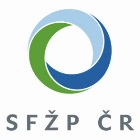 	Doklad	OBJ100 - 228	Číslo objednávky	2016-1-228	ODBĚRATEL	- fakturační adresa	DODAVATEL	Státní fond životního prostředí České republiky	ABF, a.s.		Mimoňská 645	Kaplanova 1931/1	19000 Praha 9	148 00  Praha 11		IČ	00020729	Nejsme plátci DPH !!!	IČ	63080575	DIČ	CZ63080575	Typ	Státní fond ze zákona	Datum vystavení	08.08.2016	Číslo jednací	SFZP 089598/2016	ODBĚRATEL	- dodací adresa	Smlouva	Státní fond životního prostředí České republiky	Požadujeme :		Termín dodání	Olbrachtova 2006/9	Způsob dopravy	Převodem	Splatnost faktury	30	dnů	Položka	MJ	Množství MJ	Cena/MJ	Cena celkem	Dle přiložené kalkulace u Vás objednáváme realizaci výstavní expozice včetně vybavení, montáže a demontáže na ploše tvaru U o půdorysu 10 x	7 metrů (70 m2) v hale číslo 1 na mezinárodním stavebním veletrhu FOR ARCH 2016 v termínu 20. - 24. 9. 2016.	Cena celkem za expozici včetně zavěšení konstrukce (úvazové body, manipulace, vynášecí konstrukce) 179 970 Kč bez DPH.	Dále objednáváme technické služby k expozici: přívod el. energie 230 V do 2 kW (k rampě) v ceně 3 900 Kč bez DPH, 400 V do 9 kW v ceně 8	900 Kč bez DPH, zapůjčení elektrorozvaděče v ceně 2 000 Kč bez DPH, noční proud (chladnička) v ceně 800 Kč bez DPH, připojení k wifi v ceně	900 Kč bez DPH, 1x přípojka vody a odpadu v ceně 4 500 Kč bez DPH, denní úklid (50 Kč/m2/akce) v ceně 3 500 Kč bez DPH.	Cena celkem za technické služby 24 500 Kč bez DPH.	Cena celkem 204 470 Kč bez DPH, tj. 247 408,70 Kč včetně DPH 21 %.	Celková cena nepřesáhne částku 247 409 Kč včetně DPH.	Do faktury prosím uvést text: Bude hrazeno z projektu Technické asistence - Komunikace pro SFŽP ČR, ORG-RS 6312H-5169 (50%) a ORG-RS	6312A-5169 (50%).	Výstavní expozice a technické sl. FOR ARCH 2016	1.00	123 704.50	1.00	123 704.50	Vyřizuje	Přibližná celková cena	Kč	Michaela Pulchartová	E-mail: michaela.pulchartova@sfzp.cz	Valdman Petr, Ing.	ředitel SFŽP ČR	Fakturu s přiloženou kopií naší objednávky a jejich příloh, vybavenou předepsanými náležitostmi zašlete v době stanovené platnou vyhláškou. Na	dodacím listě a faktuře uvádějte číslo a datum naší objednávky a ve smyslu zákona č. 89/2012 Sb., občanský zákoník a zák. č. 90/2012 Sb., o	obchodních korporacích, též údaje o firmě vč. čísla spisové značky obchodního rejstříku či jiné evidence. SFŽP ČR není plátcem DPH. Pro formální	náležitosti faktury uveďte jednotkovou cenu každé položky včetně DPH, jinak nebude faktura akceptována.